<Commission>{JURI}Kumitat għall-Affarijiet Legali</Commission><RefProc>2017/0002</RefProc><RefTypeProc>(COD)</RefTypeProc><Date>{05/10/2017}5.10.2017</Date><TitreType>OPINJONI</TitreType><CommissionResp>tal-Kumitat għall-Affarijiet Legali</CommissionResp><CommissionInt>għall-Kumitat għal-Libertajiet Ċivili, il-Ġustizzja u l-Intern</CommissionInt><Titre>dwar il-proposta għal Regolament tal-Parlament Ewropew u tal-Kunsill dwar il-protezzjoni ta' individwi fir-rigward tal-ipproċessar ta' data personali mill-istituzzjonijiet, mill-korpi, mill-uffiċċji u mill-aġenziji tal-Unjoni u dwar il-moviment liberu ta' dik id-data, u li jħassar ir-Regolament (KE) Nru 45/2001 u d-Deċiżjoni Nru 1247/2002/KE.</Titre><DocRef>(COM(2017)0008 – C8-0008/2017 – 2017/0002(COD))</DocRef>Rapporteur għal opinjoni: <Depute>Angel Dzhambazki</Depute>PA_LegamĠUSTIFIKAZZJONI QASIRAIl-prinċipju li kull persuna għandu jkollha d-dritt għall-protezzjoni ta' data personali li tirrigwardaha huwa stabbilit bl-Artikolu 16(1) tat-Trattat dwar il-Funzjonament tal-Unjoni Ewropea (TFUE). Ġiet introdotta bażi ġuridika speċifika għall-adozzjoni tar-regoli dwar il-protezzjoni ta' data personali fl-Artikolu 16(2) tat-TFUE. Barra minn hekk, l-Artikolu 8 tal-Karta tad-Drittijiet Fundamentali tal-Unjoni Ewropea jnaqqax il-protezzjoni ta' data personali bħala dritt fundamentali. Id-dritt għall-protezzjoni ta' data personali japplika wkoll għall-ipproċessar ta' data personali mill-istituzzjonijiet, mill-korpi, mill-uffiċċji u mill-aġenziji tal-UE. Ir-Regolament (KE) Nru 45/2001, l-att prinċipali tal-leġiżlazzjoni tal-UE fis-seħħ dwar il-protezzjoni ta' data fl-istituzzjonijiet tal-Unjoni, ġie adottat fl-2001 b'żewġ objettivi: li jkun protett id-dritt fundamentali għall-protezzjoni ta' data u li jiġi ggarantit il-fluss liberu ta' data personali madwar l-Unjoni. Il-Parlament Ewropew u l-Kunsill adottaw fis-27 ta' April 2016 ir-Regolament (UE) 2016/697 dwar il-protezzjoni ta' persuni fiżiċi fir-rigward tal-ipproċessar ta' data personali u dwar il-moviment liberu ta' tali data, u li jħassar id-Direttiva 95/46/KE (Regolament Ġenerali dwar il-Protezzjoni tad-Data). Ir-Regolament Ġenerali dwar il-Protezzjoni tad-Data se jkun applikabbli fil-25 ta' Mejju 2018. Dan ir-Regolament jitlob li r-Regolament (KE) Nru 45/2001 jiġi adattat għall-prinċipji u għar-regoli stabbiliti fir-Regolament (UE) 2016/679 sabiex jipprovdi qafas b'saħħtu u koerenti għall-protezzjoni tad-data fl-Unjoni u sabiex jippermetti liż-żewġ strumenti jkunu applikabbli fl-istess ħin. Fil-proposta, il-Kummissjoni stabilixxiet il-bidliet neċessarji għall-adattament tar-Regolament tal-2001 għar-Regolament Ġenerali dwar il-Protezzjoni tad-Data b'mod ġust u bbilanċjat. Madankollu, fuq punt wieħed, il-proposta tiddevja b'mod mhux motivat mir-Regolament Ġenerali dwar il-Protezzjoni tad-Data, jiġifieri fir-rigward tal-età għal kunsens tal-minorenni.EMENDIIl-Kumitat għall-Affarijiet Legali jistieden lill-Kumitat għal-Libertajiet Ċivili, il-Ġustizzja u l-Intern, bħala l-kumitat responsabbli, biex jieħu inkunsiderazzjoni l-emendi li ġejjin:<RepeatBlock-Amend><Amend>Emenda		<NumAm>1</NumAm><DocAmend>Proposta għal regolament</DocAmend><Article>Premessa 1</Article></Amend><Amend>Emenda		<NumAm>2</NumAm><DocAmend>Proposta għal regolament</DocAmend><Article>Premessa 2</Article></Amend><Amend>Emenda		<NumAm>3</NumAm><DocAmend>Proposta għal regolament</DocAmend><Article>Premessa 5</Article></Amend><Amend>Emenda		<NumAm>4</NumAm><DocAmend>Proposta għal regolament</DocAmend><Article>Premessa 10</Article><TitreJust>Ġustifikazzjoni</TitreJust>Kwalunkwe reġim ta' protezzjoni tad-data jeħtieġ li jkun koerenti mar-Regolament Ġenerali dwar il-Protezzjoni tad-Data.</Amend><Amend>Emenda		<NumAm>5</NumAm><DocAmend>Proposta għal regolament</DocAmend><Article>Premessa 14</Article></Amend><Amend>Emenda		<NumAm>6</NumAm><DocAmend>Proposta għal regolament</DocAmend><Article>Premessa 18</Article></Amend><Amend>Emenda		<NumAm>7</NumAm><DocAmend>Proposta għal regolament</DocAmend><Article>Premessa 23</Article></Amend><Amend>Emenda		<NumAm>8</NumAm><DocAmend>Proposta għal regolament</DocAmend><Article>Premessa 23a (ġdida)</Article></Amend><Amend>Emenda		<NumAm>9</NumAm><DocAmend>Proposta għal regolament</DocAmend><Article>Premessa 24</Article><TitreJust>Ġustifikazzjoni</TitreJust>Id-data dwar is-saħħa hija partikolarment sensittiva u l-ipproċessar ta' tali data sensittiva jeħtieġ li jiġi limitat għal dak li huwa strettament neċessarju. Tali data ma tistax b'mod partikolari tispiċċa fil-pussess ta' partijiet terzi li jkomplu jipproċessawha.</Amend><Amend>Emenda		<NumAm>10</NumAm><DocAmend>Proposta għal regolament</DocAmend><Article>Premessa 37 - paragrafu 1</Article></Amend><Amend>Emenda		<NumAm>11</NumAm><DocAmend>Proposta għal regolament</DocAmend><Article>Premessa 37 - paragrafu 2</Article></Amend><Amend>Emenda		<NumAm>12</NumAm><DocAmend>Proposta għal regolament</DocAmend><Article>Premessa 42</Article></Amend><Amend>Emenda		<NumAm>13</NumAm><DocAmend>Proposta għal regolament</DocAmend><Article>Premessa 46</Article></Amend><Amend>Emenda		<NumAm>14</NumAm><DocAmend>Proposta għal regolament</DocAmend><Article>Premessa 52</Article></Amend><Amend>Emenda		<NumAm>15</NumAm><DocAmend>Proposta għal regolament</DocAmend><Article>Premessa 54</Article></Amend><Amend>Emenda		<NumAm>16</NumAm><DocAmend>Proposta għal regolament</DocAmend><Article>Artikolu 1 – paragrafu 1</Article></Amend><Amend>Emenda		<NumAm>17</NumAm><DocAmend>Proposta għal regolament</DocAmend><Article>Artikolu 1 – paragrafu 2</Article></Amend><Amend>Emenda		<NumAm>18</NumAm><DocAmend>Proposta għal regolament</DocAmend><Article>Artikolu 2 – paragrafu 2a (ġdid)</Article></Amend><Amend>Emenda		<NumAm>19</NumAm><DocAmend>Proposta għal regolament</DocAmend><Article>Artikolu 4 – paragrafu 1 – punt d</Article></Amend><Amend>Emenda		<NumAm>20</NumAm><DocAmend>Proposta għal regolament</DocAmend><Article>Artikolu 8 – titolu</Article><TitreJust>Ġustifikazzjoni</TitreJust>Dan it-terminu jintuża wkoll fl-Artikolu 8 tar-Regolament Ġenerali dwar il-Protezzjoni tad-Data, u hawnhekk għandu jintuża b'mod konsistenti.</Amend><Amend>Emenda		<NumAm>21</NumAm><DocAmend>Proposta għal regolament</DocAmend><Article>Artikolu 8 – paragrafu 1</Article></Amend><Amend>Emenda		<NumAm>22</NumAm><DocAmend>Proposta għal regolament</DocAmend><Article>Artikolu 9 – titolu</Article></Amend><Amend>Emenda		<NumAm>23</NumAm><DocAmend>Proposta għal regolament</DocAmend><Article>Artikolu 9 – paragrafu 1 – punt b</Article></Amend><Amend>Emenda		<NumAm>24</NumAm><DocAmend>Proposta għal regolament</DocAmend><Article>Artikolu 11 – paragrafu 1</Article></Amend><Amend>Emenda		<NumAm>25</NumAm><DocAmend>Proposta għal regolament</DocAmend><Article>Artikolu 16 – paragrafu 5 – punt b</Article></Amend><Amend>Emenda		<NumAm>26</NumAm><DocAmend>Proposta għal regolament</DocAmend><Article>Artikolu 25 – paragrafu 1 – parti introduttorja</Article><TitreJust>Ġustifikazzjoni</TitreJust>L-emenda għandha l-għan li tallinja d-dispożizzjonijiet ta' dan ir-Regolament mad-dispożizzjonijiet tar-Regolament Ġenerali dwar il-Protezzjoni tad-Data, wara l-opinjoni tal-KEPD.</Amend><Amend>Emenda		<NumAm>27</NumAm><DocAmend>Proposta għal regolament</DocAmend><Article>Artikolu 25 – paragrafu 1 – punt d</Article></Amend><Amend>Emenda		<NumAm>28</NumAm><DocAmend>Proposta għal regolament</DocAmend><Article>Artikolu 25 – paragrafu a (ġdid)</Article></Amend><Amend>Emenda		<NumAm>29</NumAm><DocAmend>Proposta għal regolament</DocAmend><Article>Artikolu 25 – paragrafu 2</Article></Amend><Amend>Emenda		<NumAm>30</NumAm><DocAmend>Proposta għal regolament</DocAmend><Article>Artikolu 25 – paragrafu 3</Article></Amend><Amend>Emenda		<NumAm>31</NumAm><DocAmend>Proposta għal regolament</DocAmend><Article>Artikolu 25 – paragrafu 4</Article></Amend><Amend>Emenda		<NumAm>32</NumAm><DocAmend>Proposta għal regolament</DocAmend><Article>Artikolu 25 – paragrafu 5</Article></Amend><Amend>Emenda		<NumAm>33</NumAm><DocAmend>Proposta għal regolament</DocAmend><Article>Artikolu 25 – paragrafu 6</Article></Amend><Amend>Emenda		<NumAm>34</NumAm><DocAmend>Proposta għal regolament</DocAmend><Article>Artikolu 25 – paragrafu 7</Article></Amend><Amend>Emenda		<NumAm>35</NumAm><DocAmend>Proposta għal regolament</DocAmend><Article>Artikolu 25 – paragrafu 8</Article></Amend><Amend>Emenda		<NumAm>36</NumAm><DocAmend>Proposta għal regolament</DocAmend><Article>Artikolu 31 – paragrafu 5</Article></Amend><Amend>Emenda		<NumAm>37</NumAm><DocAmend>Proposta għal regolament</DocAmend><Article>Artikolu 31 – paragrafu 5a (ġdid)</Article></Amend><Amend>Emenda		<NumAm>38</NumAm><DocAmend>Proposta għal regolament</DocAmend><Article>Artikolu 34 – paragrafu 1</Article><TitreJust>Ġustifikazzjoni</TitreJust>Il-proposta leġiżlattiva speċifika dwar il-kunfidenzjalità tal-komunikazzjoni elettronika se tkun ir-Regolament ibbażat fuq il-proposta tal-Kummissjoni COM(2017)0010, u għaldaqstant għandu jkun hemm riferiment għaliha.</Amend><Amend>Emenda		<NumAm>39</NumAm><DocAmend>Proposta għal regolament</DocAmend><Article>Artikolu 36</Article></Amend><Amend>Emenda		<NumAm>40</NumAm><DocAmend>Proposta għal regolament</DocAmend><Article>Artikolu 42 – paragrafu 2</Article></Amend><Amend>Emenda		<NumAm>41</NumAm><DocAmend>Proposta għal regolament</DocAmend><Article>Artikolu 44 – paragrafu 4</Article><TitreJust>Ġustifikazzjoni</TitreJust>L-esternalizzazzjoni ta' uffiċjal tal-protezzjoni tad-data ma tidhirx xierqa għal istituzzjoni tal-Unjoni.</Amend><Amend>Emenda		<NumAm>42</NumAm><DocAmend>Proposta għal regolament</DocAmend><Article>Artikolu 46 – paragrafu 1 – punt ba (ġdid)</Article></Amend><Amend>Emenda		<NumAm>43</NumAm><DocAmend>Proposta għal regolament</DocAmend><Article>Artikolu 48 – paragrafu 1</Article><TitreJust>Ġustifikazzjoni</TitreJust>Ir-regoli dwar it-trasferiment ta' data personali lil pajjiżi terzi jew istituzzjonijiet minn pajjiż terz iridu jkun konsistenti mar-regoli rilevanti fir-Regolament Ġenerali dwar il-Protezzjoni tad-Data sabiex ma jinħolqux lakuni jew inkonsistenzi legali. B'mod partikolari, il-mekkaniżmu ta' rieżami għandu jiġi enfasizzat.</Amend><Amend>Emenda		<NumAm>44</NumAm><DocAmend>Proposta għal regolament</DocAmend><Article>Artikolu 54 – paragrafu 1</Article></Amend><Amend>Emenda		<NumAm>45</NumAm><DocAmend>Proposta għal regolament</DocAmend><Article>Artikolu 54 – paragrafu 2</Article></Amend><Amend>Emenda		<NumAm>46</NumAm><DocAmend>Proposta għal regolament</DocAmend><Article>Artikolu 63 – paragrafu 1a (ġdid)</Article><TitreJust>Ġustifikazzjoni</TitreJust>It-tfal jistgħu jkunu aktar vulnerabbli mill-adulti u klawżoli ta' salvagwardja speċifiċi, b'mod partikolari fir-rigward tal-għajnuna legali għandhom jiġu previsti fl-Istati Membri biex ikunu garantiti d-drittijiet tat-tfal.</Amend><Amend>Emenda		<NumAm>47</NumAm><DocAmend>Proposta għal regolament</DocAmend><Article>Kapitolu IX a (ġdid)</Article><TitreJust>Ġustifikazzjoni</TitreJust>Fid-dawl ta' tfassil aħjar tal-liġijiet u b'mod partikolari l-użu effettiv ta' evalwazzjonijiet ex post sabiex jittieħed kont taċ-ċiklu leġislattiv kollu, huwa ta' interess partikolari li jiġu segwiti t-traspożizzjoni, l-implimentazzjoni u l-infurzar tal-liġi tal-UE, u b'mod aktar ġenerali, li jiġu mmonitorjati l-impatt, l-operat u l-effikaċja tal-liġi tagħha. Klawżola ta' rieżami komprensiva, li titlob evalwazzjoni xierqa dwar l-applikazzjoni tar-Regolament, l-ambitu tagħha u d-deroga tas-setgħat prevista u li tipprevedi obbligi ta' rappurtar proporzjonali sservi dan l-iskop.</Amend><Amend>Emenda		<NumAm>48</NumAm><DocAmend>Proposta għal regolament</DocAmend><Article>Artikolu 72a (ġdid)</Article></Amend></RepeatBlock-Amend>PROĊEDURA TAL-KUMITAT LI JINTALAB JAGĦTI OPINJONIVOTAZZJONI FINALI B'SEJĦA TAL-ISMIJIET
FIL-KUMITAT LI JINTALAB JAGĦTI OPINJONITifsira tas-simboli użati:+	:	favur-	:	kontra0	:	astensjoniParlament Ewropew2014-2019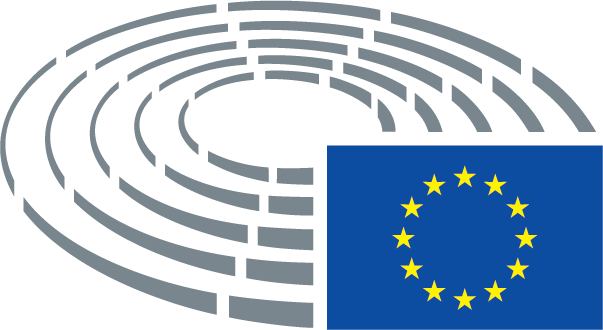 Test propost mill-KummissjoniEmenda(1)	Il-protezzjoni tal-persuni fiżiċi fir-rigward tal-ipproċessar ta' data personali hija dritt fundamentali. L-Artikolu 8(1) tal-Karta tad-Drittijiet Fundamentali tal-Unjoni Ewropea (il-“Karta”) u l-Artikolu 16(1) tat-Trattat dwar il-Funzjonament tal-Unjoni Ewropea (TFUE) jipprevedu li kull persuna għandha dritt għall-protezzjoni tad-data personali li tirrigwardaha.(1)	Il-protezzjoni tal-persuni fiżiċi fir-rigward tal-ipproċessar ta' data personali hija dritt fundamentali. L-Artikolu 8(1) tal-Karta tad-Drittijiet Fundamentali tal-Unjoni Ewropea (il-“Karta”) u l-Artikolu 16(1) tat-Trattat dwar il-Funzjonament tal-Unjoni Ewropea (TFUE) jipprevedu li kull persuna għandha dritt għall-protezzjoni tad-data personali li tirrigwardaha. Dan id-dritt huwa wkoll iggarantit fl-Artikolu 8 tal-Konvenzjoni Ewropea dwar id-Drittijiet tal-Bniedem.Test propost mill-KummissjoniEmenda(2)	Ir-Regolament (KE) Nru 45/2001 tal-Parlament Ewropew u tal-Kunsill11 jipprovdi persuni fiżiċi bi drittijiet eżekwibbli ġuridikament, jispeċifika l-obbligi ta' pproċessar tad-data tal-kontrolluri fi ħdan l-istituzzjonijiet u l-korpi tal-Komunità, u joħloq awtorità superviżorja indipendenti, il-Kontrollur Ewropew għall-Protezzjoni tad-Data, responsabbli għall-monitoraġġ tal-ipproċessar ta' data personali mill-istituzzjonijiet u mill-korpi tal-Unjoni. Madankollu, ma japplikax għall-ipproċessar ta' data personali matul attività tal-istituzzjonijiet u tal-korpi tal-Unjoni li jaqgħu barra l-kamp ta' applikazzjoni tad-dritt tal-Unjoni.(2)	Ir-Regolament (KE) Nru 45/2001 tal-Parlament Ewropew u tal-Kunsill11jipprovdi persuni fiżiċi bi drittijiet eżekwibbli ġuridikament, jispeċifika l-obbligi ta' pproċessar tad-data tal-kontrolluri fi ħdan l-istituzzjonijiet u l-korpi tal-Komunità, u joħloq awtorità superviżorja indipendenti, il-Kontrollur Ewropew għall-Protezzjoni tad-Data, responsabbli għall-monitoraġġ tal-ipproċessar ta' data personali mill-istituzzjonijiet u mill-korpi tal-Unjoni. Fl-istess ħin, ir-Regolament (KE) Nru 45/2001 huwa intiż li jilħaq żewġ għanijiet: li jkun protett id-dritt fundamentali għall-protezzjoni ta' data u li jiġi ggarantit il-fluss liberu ta' data personali madwar l-Unjoni. Madankollu, ma japplikax għall-ipproċessar ta' data personali matul attività tal-istituzzjonijiet u tal-korpi tal-Unjoni li jaqgħu barra l-kamp ta' applikazzjoni tad-dritt tal-Unjoni.________________________________11 Regolament (KE) Nru 45/2001 tal-Parlament Ewropew u tal-Kunsill tat-18 ta' Diċembru 2000 dwar il-protezzjoni ta' individwu fir-rigward tal-ipproċessar ta' data personali mill-istituzzjonijiet u l-korpi tal-Komunità u dwar il-moviment liberu ta' dik id-data (ĠU L 8, 12.1.2001, p.1).11 Regolament (KE) Nru 45/2001 tal-Parlament Ewropew u tal-Kunsill tat-18 ta' Diċembru 2000 dwar il-protezzjoni ta' individwu fir-rigward tal-ipproċessar ta' data personali mill-istituzzjonijiet u l-korpi tal-Komunità u dwar il-moviment liberu ta' dik id-data (ĠU L 8, 12.1.2001, p.1).Test propost mill-KummissjoniEmenda(5)	Huwa fl-interess ta' approċċ koerenti għall-protezzjoni ta' data personali madwar l-Unjoni, u tal-moviment liberu ta' data personali fi ħdan l-Unjoni, li jiġu allinjati kemm jista' jkun ir-regoli dwar il-protezzjoni tad-data għall-istituzzjonijiet u għall-korpi tal-Unjoni mar-regoli dwar il-protezzjoni tad-data adottati għas-settur pubbliku fl-Istati Membri. Kull meta d-dispożizzjonijiet ta' dan ir-Regolament ikunu bbażati fuq l-istess kunċett bħad-dispożizzjonijiet tar-Regolament (UE) 2016/679, dawk iż-żewġ dispożizzjonijiet jenħtieġ li jiġu interpretati b'mod omoġenu, b'mod partikolari għaliex jenħtieġ li l-iskema ta' dan ir-Regolament tinftiehem bħala ekwivalenti għall-iskema tar-Regolament (UE) 2016/679.(5)	Huwa fl-interess ta' approċċ koerenti għall-protezzjoni ta' data personali madwar l-Unjoni, u tal-moviment liberu ta' data personali fi ħdan l-Unjoni, li jiġu allinjati r-regoli dwar il-protezzjoni tad-data għall-istituzzjonijiet, il-korpi, l-uffiċċji u l-aġenziji tal-Unjoni mar-regoli dwar il-protezzjoni tad-data adottati għas-settur pubbliku fl-Istati Membri. Kull meta d-dispożizzjonijiet ta' dan ir-Regolament ikunu bbażati fuq l-istess kunċett bħad-dispożizzjonijiet tar-Regolament (UE) 2016/679, dawk iż-żewġ dispożizzjonijiet jenħtieġ li, b'mod konformi mal-ġurisprudenza tal-Qorti tal-Ġustizzja tal-Unjoni Ewropea1a, jiġu interpretati b'mod omoġenu, b'mod partikolari għaliex jenħtieġ li l-iskema ta' dan ir-Regolament tinftiehem bħala ekwivalenti għall-iskema tar-Regolament (UE) 2016/679._________________1a Sentenza tal-Qorti tal-Ġustizzja tad-9 ta' Marzu 2010, Il-Kummissjoni vs Il-Ġermanja, C-518/07, ECLI:EU:C:2010:125, punti 26 u 28.Test propost mill-KummissjoniEmenda(10)	Meta l-att ffundatur ta' aġenzija tal-Unjoni li twettaq attivitajiet li jaqgħu taħt il-kamp ta' applikazzjoni tal-Kapitoli 4 u 5 tat-Titolu V tat-Trattat jistabbilixxi reġim awtonomu ta' protezzjoni tad-data għall-ipproċessar ta' data personali operazzjonali, jenħtieġ li t-tali reġimi ma jkunux affettwati minn dan ir-Regolament. Madankollu, f'konformità mal-Artikolu 62 tad-Direttiva (UE) 2016/680, sas-6 ta' Mejju 2019, jenħtieġ li l-Kummissjoni tirrevedi l-atti tal-Unjoni li jirregolaw l-ipproċessar mill-awtoritajiet kompetenti għall-finijiet tal-prevenzjoni, tal-investigazzjoni, tad-detezzjoni jew tal-prosekuzzjoni ta' reati kriminali jew l-eżekuzzjoni ta' penali kriminali, inkluża s-salvagwardja kontra theddidiet għas-sigurtà pubblika u l-prevenzjoni tagħhom u, fejn xieraq, tagħmel il-proposti neċessarji sabiex jiġu emendati dawk l-atti ħalli jiġi żgurat approċċ konsistenti għall-protezzjoni ta' data personali fil-qasam ta' kooperazzjoni ġudizzjarja f'materji kriminali u ta' kooperazzjoni tal-pulizija.(10)	Meta l-att ffundatur ta' aġenzija tal-Unjoni li twettaq attivitajiet li jaqgħu taħt il-kamp ta' applikazzjoni tal-Kapitoli 4 u 5 tat-Titolu V tat-Trattat jistabbilixxi reġim awtonomu ta' protezzjoni tad-data għall-ipproċessar ta' data personali operazzjonali, jenħtieġ li t-tali reġimi ma jkunux affettwati minn dan ir-Regolament, sa kemm ikunu konsistenti mad-dispożizzjonijiet tad-Direttiva (UE) 2016/679. Madankollu, f'konformità mal-Artikolu 62 tad-Direttiva (UE) 2016/680, sas-6 ta' Mejju 2019, jenħtieġ li l-Kummissjoni tirrevedi l-atti tal-Unjoni li jirregolaw l-ipproċessar mill-awtoritajiet kompetenti għall-finijiet tal-prevenzjoni, tal-investigazzjoni, tad-detezzjoni jew tal-prosekuzzjoni ta' reati kriminali jew l-eżekuzzjoni ta' penali kriminali, inkluża s-salvagwardja kontra theddidiet għas-sigurtà pubblika u l-prevenzjoni tagħhom u, fejn xieraq, tagħmel il-proposti neċessarji sabiex jiġu emendati dawk l-atti ħalli jiġi żgurat approċċ konsistenti għall-protezzjoni ta' data personali fil-qasam ta' kooperazzjoni ġudizzjarja f'materji kriminali u ta' kooperazzjoni tal-pulizija.Test propost mill-KummissjoniEmenda(14)	Il-kunsens jenħtieġ li jingħata b'att affermattiv ċar li jistabbilixxi indikazzjoni mogħtija liberament, speċifika, infurmata u mhux ambigwa tal-qbil tas-suġġett tad-data li huwa jaqbel li tiġi pproċessata data personali b'rabta miegħu, pereżempju b'dikjarazzjoni bil-miktub, inkluż b'mod elettroniku, jew bil-fomm. Dan jista' jinkludi l-immarkar ta' kaxxa meta jżur sit elettroniku tal-internet, l-għażla ta' settings tekniċi għas-servizzi tas-soċjetà tal-informazzjoni jew xi dikjarazzjoni jew imġiba oħra li f'dan il-kuntest jindikaw b'mod ċar l-aċċettazzjoni tas-suġġett tad-data tal-ipproċessar propost tad-data personali tiegħu. Jenħtieġ li s-silenzju, kaxxi mmarkati minn qabel jew in-nuqqas ta' attività għaldaqstant ma jitqisux bħala kunsens. Jenħtieġ li l-kunsens ikun ikopri l-attivitajiet tal-ipproċessar kollha li jsiru għall-istess fini jew finijiet. Meta l-ipproċessar ikollu diversi finijiet, ikun jenħtieġ li jingħata kunsens għalihom kollha. Jekk il-kunsens tas-suġġett tad-data jkollu jingħata wara talba b'mod elettroniku, it-talba għandha tkun ċara, konċiża u li ma toħloqx tfixkil bla bżonn għall-użu tas-servizz li tkun qed tiġi pprovduta għalih.(14)	Il-kunsens jenħtieġ li jingħata b'att affermattiv ċar li jistabbilixxi indikazzjoni mogħtija liberament, speċifika, infurmata u mhux ambigwa tal-qbil tas-suġġett tad-data li huwa jaqbel li tiġi pproċessata data personali b'rabta miegħu, pereżempju b'dikjarazzjoni bil-miktub, inkluż b'mod elettroniku, jew bil-fomm. Dan jista' jinkludi l-immarkar ta' kaxxa meta jżur sit elettroniku tal-internet, l-għażla ta' settings tekniċi għas-servizzi tas-soċjetà tal-informazzjoni jew xi dikjarazzjoni jew imġiba oħra li f'dan il-kuntest jindikaw b'mod ċar l-aċċettazzjoni tas-suġġett tad-data tal-ipproċessar propost tad-data personali tiegħu. Jenħtieġ li s-silenzju, kaxxi mmarkati minn qabel jew in-nuqqas ta' attività għaldaqstant ma jitqisux bħala kunsens. Jenħtieġ li l-kunsens ikun ikopri l-attivitajiet tal-ipproċessar kollha li jsiru għall-istess fini jew finijiet. Meta l-ipproċessar ikollu diversi finijiet, ikun jenħtieġ li jingħata kunsens għalihom kollha. Jekk il-kunsens tas-suġġett tad-data jkollu jingħata wara talba b'mod elettroniku, it-talba għandha tkun ċara, konċiża u li ma toħloqx tfixkil bla bżonn għall-użu tas-servizz li tkun qed tiġi pprovduta għalih. Fl-istess ħin, is-suġġett tad-data jenħtieġ li jkollu d-dritt li jirtira l-kunsens tiegħu fi kwalunkwe ħin, mingħajr ma tiġi affettwata l-legalità tal-ipproċessar ibbażat fuq il-kunsens espress qabel l-irtirar tiegħu.Test propost mill-KummissjoniEmenda(18)	Jenħtieġ li d-dritt tal-Unjoni inklużi r-regoli msemmijin f'dan ir-Regolament ikunu ċari u preċiżi u li l-applikazzjoni tagħhom tkun prevedibbli għal persuni soġġetti għalihom, f'konformità mal-ġurisprudenza tal-Qorti tal-Ġustizzja tal-Unjoni Ewropea u l-Qorti Ewropea tad-Drittijiet tal-Bniedem.(18)	Jenħtieġ li d-dritt tal-Unjoni jkun ċar u preċiż u li l-applikazzjoni tiegħu tkun prevedibbli għal persuni soġġetti għalihom, f'konformità mal-ġurisprudenza tal-Qorti tal-Ġustizzja tal-Unjoni Ewropea u l-Qorti Ewropea tad-Drittijiet tal-Bniedem.Test propost mill-KummissjoniEmenda(23)	Data personali, li min-natura tagħha, tkun partikolarment sensittiva fir-rigward tad-drittijiet u l-libertajiet fundamentali jistħoqqilha protezzjoni speċifika billi l-kuntest tal-ipproċessar tagħha jista' joħloq riskji sinifikanti għad-drittijiet u l-libertajiet fundamentali. Dik id-data personali għandha tinkludi data personali li tiżvela l-oriġini razzjali jew etnika, fejn l-użu tat-terminu “oriġini razzjali” f'din id-Direttiva ma jimplikax li l-Unjoni taċċetta teoriji li jippruvaw jiddeterminaw l-eżistenza ta' razez umani separati. Jenħtieġ li l-ipproċessar ta' ritratti ma jitqiesx sistematikament bħala pproċessar ta' kategoriji speċjali ta' data personali peress li dawn ikunu koperti bid-definizzjoni ta' data bijometrika biss meta jiġu pproċessati b'mezz tekniku speċifiku li jippermetti l-identifikazzjoni unika jew l-awtentikazzjoni ta' persuna fiżika. Minbarra r-rekwiżiti speċifiċi għall-ipproċessar ta' data sensittiva, jenħtieġ li l-prinċipji ġenerali u regoli oħrajn ta' dan ir-Regolament jkunu japplikaw, b'mod partikolari fir-rigward tal-kondizzjonijiet għal ipproċessar legali. Jenħtieġ li d-derogi mill-projbizzjoni ġenerali għall-ipproċessar ta' tali kategoriji speċjali ta' data personali jiġu previsti b'mod espliċitu, fost oħrajn fejn is-suġġett tad-data jagħti l-kunsens espliċitu tiegħu jew tagħha jew fir-rigward ta' ħtiġijiet speċifiċi b'mod partikolari fejn l-ipproċessar isir waqt attivitajiet leġittimi minn ċerti assoċjazzjonijiet jew fondazzjonijiet li l-għan tagħhom huwa li jippermettu l-eżerċitar ta' libertajiet fundamentali.(23)	Data personali, li min-natura tagħha, tkun partikolarment sensittiva fir-rigward tad-drittijiet u l-libertajiet fundamentali jistħoqqilha protezzjoni speċifika billi l-kuntest tal-ipproċessar tagħha jista' joħloq riskji sinifikanti għad-drittijiet u l-libertajiet fundamentali. Jenħtieġ li din id-data personali ma tiġix ipproċessata sakemm l-ipproċessar ma jkunx permess f'każijiet speċifiċi stabbiliti f'dan ir-Regolament. Dik id-data personali għandha tinkludi data personali li tiżvela l-oriġini razzjali jew etnika, fejn l-użu tat-terminu “oriġini razzjali” f'din id-Direttiva ma jimplikax li l-Unjoni taċċetta teoriji li jippruvaw jiddeterminaw l-eżistenza ta' razez umani separati. Jenħtieġ li l-ipproċessar ta' ritratti ma jitqiesx sistematikament bħala pproċessar ta' kategoriji speċjali ta' data personali peress li dawn ikunu koperti bid-definizzjoni ta' data bijometrika biss meta jiġu pproċessati b'mezz tekniku speċifiku li jippermetti l-identifikazzjoni unika jew l-awtentikazzjoni ta' persuna fiżika. Minbarra r-rekwiżiti speċifiċi għall-ipproċessar ta' data sensittiva, jenħtieġ li l-prinċipji ġenerali u regoli oħrajn ta' dan ir-Regolament jkunu japplikaw, b'mod partikolari fir-rigward tal-kondizzjonijiet għal ipproċessar legali. Jenħtieġ li d-derogi mill-projbizzjoni ġenerali għall-ipproċessar ta' tali kategoriji speċjali ta' data personali jiġu previsti b'mod espliċitu, fost oħrajn fejn is-suġġett tad-data jagħti l-kunsens espliċitu tiegħu jew tagħha jew fir-rigward ta' ħtiġijiet speċifiċi b'mod partikolari fejn l-ipproċessar isir waqt attivitajiet leġittimi minn ċerti assoċjazzjonijiet jew fondazzjonijiet li l-għan tagħhom huwa li jippermettu l-eżerċitar ta' libertajiet fundamentali.Test propost mill-KummissjoniEmenda(23a)	Kategoriji speċjali ta' data personali li jistħoqqilhom protezzjoni ogħla jenħtieġ li jiġu proċessati għal finijiet relatati mas-saħħa biss fejn ikun neċessarju biex jinkisbu dawk l-għanijiet għall-benefiċċju ta' persuni fiżiċi u s-soċjetà kollha, b'mod partikolari fil-kuntest tal-ġestjoni tas-servizzi u s-sistemi tal-kura soċjali jew tas-saħħa. Għalhekk dan ir-Regolament jenħtieġ li jipprevedi kondizzjonijiet armonizzati għall-ipproċessar ta' kategoriji speċjali ta' data personali dwar is-saħħa, fir-rigward ta' ħtiġijiet speċifiċi, b'mod partikolari fejn l-ipproċessar ta' tali data jsir għal ċerti finijiet relatati mas-saħħa minn persuni soġġetti għal obbligu legali ta' segretezza professjonali. Jenħtieġ li d-dritt tal-Unjoni jipprevedi miżuri speċifiċi u xierqa sabiex jiġu protetti d-drittijiet fundamentali u d-data personali tal-persuni fiżiċi.Test propost mill-KummissjoniEmenda(24)	L-ipproċessar ta' kategoriji speċjali ta' data personali jista' jkun meħtieġ għal raġunijiet ta' interess pubbliku fl-oqsma tas-saħħa pubblika mingħajr il-kunsens tas-suġġett tad-data. Tali pproċessar jeħtieġ li jkun soġġett għal miżuri adatti u speċifiċi sabiex jiġu protetti d-drittijiet u l-libertajiet tal-persuni fiżiċi. F'dak il-kuntest, “saħħa pubblika” jenħtieġ li tiġi interpretata kif definita fir-Regolament (KE) Nru 1338/2008 tal-Parlament Ewropew u tal-Kunsill15, jiġifieri l-elementi kollha relatati mas-saħħa, b'mod partikolari l-istat tas-saħħa, inklużi l-morbożità u d-diżabbiltà, il-fatturi determinanti li għandhom effett fuq l-istat tas-saħħa, il-bżonnijiet fil-qasam tal-kura tas-saħħa, ir-riżorsi allokati għall-kura tas-saħħa, il-forniment tal-kura tas-saħħa u l-aċċess universali għaliha, kif ukoll l-infiq u l-finanzjament tal-kura tas-saħħa, u l-kawżi ta' mortalità. Jenħtieġ li tali pproċessar ta' data dwar is-saħħa għal raġunijiet ta' interess pubbliku ma jirriżultax fl-ipproċessar ta' data personali għal finijiet oħrajn minn partijiet terzi.(24)	L-ipproċessar ta' kategoriji speċjali ta' data personali jista' jkun meħtieġ għal raġunijiet ta' interess pubbliku fl-oqsma tas-saħħa pubblika mingħajr il-kunsens tas-suġġett tad-data. Tali pproċessar jeħtieġ li jkun soġġett għal miżuri proporzjonati, adatti u speċifiċi sabiex jiġu protetti d-drittijiet u l-libertajiet tal-persuni fiżiċi. F'dak il-kuntest, “saħħa pubblika” jenħtieġ li tiġi interpretata kif definita fir-Regolament (KE) Nru 1338/2008 tal-Parlament Ewropew u tal-Kunsill15, jiġifieri l-elementi kollha relatati mas-saħħa, b'mod partikolari l-istat tas-saħħa, inklużi l-morbożità u d-diżabbiltà, il-fatturi determinanti li għandhom effett fuq l-istat tas-saħħa, il-bżonnijiet fil-qasam tal-kura tas-saħħa, ir-riżorsi allokati għall-kura tas-saħħa, il-forniment tal-kura tas-saħħa u l-aċċess universali għaliha, kif ukoll l-infiq u l-finanzjament tal-kura tas-saħħa, u l-kawżi ta' mortalità. Jenħtieġ li tali pproċessar ta' data dwar is-saħħa għal raġunijiet ta' interess pubbliku ma jwassalx għall-ipproċessar ulterjuri ta' data personali għal finijiet oħrajn.__________________________________15 Ir-Regolament (KE) Nru 1338/2008 tal-Parlament Ewropew u tal-Kunsill tas-16 ta' Diċembru 2008 dwar l-istatistika Komunitarja dwar is-saħħa pubblika u s-saħħa u s-sigurtà fuq ix-xogħol (ĠU L 354, 31.12.2008, p. 70).15 Ir-Regolament (KE) Nru 1338/2008 tal-Parlament Ewropew u tal-Kunsill tas-16 ta' Diċembru 2008 dwar l-istatistika Komunitarja dwar is-saħħa pubblika u s-saħħa u s-sigurtà fuq ix-xogħol (ĠU L 354, 31.12.2008, p. 70).Test propost mill-KummissjoniEmendaAtti legali adottati fuq il-bażi tat-Trattati jew tar-regoli interni tal-istituzzjonijiet u tal-korpi tal-Unjoni jistgħu jimponu restrizzjonijiet li jikkonċenraw prinċipji speċifiċi u d-drittijiet ta' informazzjoni, ta' aċċess għal data personali u ta' rettifika jew ta' tħassir ta' din, id-dritt għal portabbiltà tad-data, għal kunfidenzjalità tal-komunikazzjonijiet elettroniċi kif ukoll tal-komunikazzjonijiet ta' ksur tad-data personali lil suġġett tad-data u ċerti obbligi relatati tal-kontrolluri, safejn huwa neċessarju u proporzjona f'soċjetà demokratika għas-salvagwardja tas-sigurtà pubblika, għall-prevenzjoni, għall-investigazzjoni u għall-prosekuzzjoni ta' reati kriminali jew għall-eżekuzzjoni ta' penali kriminali, inkluż għas-salvagwardja kontra theddidiet għas-sigurtà pubblika u għall-prevenzjoni ta' dawn, inkluż għall-protezzjoni tal-ħajja tal-bniedem speċjalment bħala rispons għal diżastri naturali jew ikkawżati mill-bniedem, għas-sigurtà interna tal-istituzzjonijiet u tal-korpi tal-Unjoni, għal objettivi importanti oħrajn ta' interess pubbliku ġenerali tal-Unjoni jew ta' Stat Membru, b'mod partikolari għal interess ekonomiku jew finanzjarju importanti tal-Unjoni jew ta' Stat Membru, għaż-żamma ta' reġistri pubbliċi miżmuma għal raġunijiet ta' interess pubbliku ġenerali jew għall-protezzjoni tas-suġġett tad-data jew tad-drittijiet u tal-libertajiet ta' oħrajn, inkluż għal skopijiet ta' protezzjoni soċjali, tas-saħħa pubblika u umanitarji.Atti legali adottati fuq il-bażi tat-Trattati jistgħu jimponu restrizzjonijiet li jikkonċenraw prinċipji speċifiċi u d-drittijiet ta' informazzjoni, ta' aċċess għal data personali u ta' rettifika jew ta' tħassir ta' din, id-dritt għal portabbiltà tad-data, għal kunfidenzjalità tal-komunikazzjonijiet elettroniċi kif ukoll tal-komunikazzjonijiet ta' ksur tad-data personali lil suġġett tad-data u ċerti obbligi relatati tal-kontrolluri, sa fejn huwa neċessarju u proporzjona f'soċjetà demokratika għas-salvagwardja tas-sigurtà pubblika, għall-prevenzjoni, għall-investigazzjoni u għall-prosekuzzjoni ta' reati kriminali jew għall-eżekuzzjoni ta' penali kriminali, inkluż għas-salvagwardja kontra theddidiet għas-sigurtà pubblika u għall-prevenzjoni ta' dawn, inkluż għall-protezzjoni tal-ħajja tal-bniedem speċjalment bħala rispons għal diżastri naturali jew ikkawżati mill-bniedem, għas-sigurtà interna tal-istituzzjonijiet u tal-korpi tal-Unjoni, għal objettivi importanti oħrajn ta' interess pubbliku ġenerali tal-Unjoni jew ta' Stat Membru, b'mod partikolari għal interess ekonomiku jew finanzjarju importanti tal-Unjoni jew ta' Stat Membru, għaż-żamma ta' reġistri pubbliċi miżmuma għal raġunijiet ta' interess pubbliku ġenerali jew għall-protezzjoni tas-suġġett tad-data jew tad-drittijiet u tal-libertajiet ta' oħrajn, inkluż għal skopijiet ta' protezzjoni soċjali, tas-saħħa pubblika u umanitarji.Test propost mill-KummissjoniEmendaMeta restrizzjoni ma tkunx stipulata fl-atti legali adottati fuq il-bażi tat-Trattati jew tar-regoli interni tagħhom, l-istituzzjonijiet u l-korpi tal-Unjoni jistgħu, f'każ speċifiku, jimponu restrizzjoni ad hoc li tikkonċerna prinċipji speċifiċi u d-drittijiet tas-suġġett tad-data jekk tali restrizzjoni tkun tirrispetta l-essenza tad-drittijiet u tal-libertajiet fundamentali u, b'rabta ma' operazzjoni speċifika ta' pproċessar, tkun neċessarja u proporzjonata f'soċjetà demokratika għas-salvagwardja ta' objettiv wieħed jew aktar minn fost dawk imsemmijin fil-paragrafu 1. Jenħtieġ li r-restrizzjoni tkun innotifikata lill-uffiċjal tal-protezzjoni tad-data. Ir-restrizzjonijiet kollha jenħtieġ li jkunu konformi mar-rekwiżiti stabbiliti fil-Karta u fil-Konvenzjoni Ewropea għall-Protezzjoni tad-Drittijiet tal-Bniedem u tal-Libertajiet Fundamentali.imħassarTest propost mill-KummissjoniEmenda(42)	Sabiex juru konformità ma' dan ir-Regolament, jenħtieġ li l-kontrolluri jżommu rekords tal-attivitajiet ta' pproċessar taħt ir-responsabbiltà tagħhom u l-proċessuri jenħtieġ li jżommu rekords tal-kategoriji tal-attivitajiet ta' pproċessar taħt ir-responsabbiltà tagħhom. Jenħtieġ li l-istituzzjonijiet u l-korpi tal-Unjoni jkunu obbligati li jikkooperaw mal-Kontrollur Ewropew għall-Protezzjoni tad-Data u jagħmlu r-rekords tagħhom disponibbli għalih, fuq talba, sabiex ikunu jistgħu iservu għall-monitoraġġ ta' dawk l-operazzjonijiet ta' pproċessar. L-istituzzjonijiet u l-korpi tal-Unjoni jenħtieġ li jkunu jistgħu jistabbilixxu reġistru ċentrali ta' rekords tal-attivitajiet ta' pproċessar tagħhom. Għal raġunijiet ta' trasparenza, jenħtieġ li jkunu kapaċi jagħmlu t-tali reġistru pubbliku wkoll.(42)	Sabiex juru konformità ma' dan ir-Regolament, jenħtieġ li l-kontrolluri jżommu rekords tal-attivitajiet ta' pproċessar taħt ir-responsabbiltà tagħhom u l-proċessuri jenħtieġ li jżommu rekords tal-kategoriji tal-attivitajiet ta' pproċessar taħt ir-responsabbiltà tagħhom. Jenħtieġ li l-istituzzjonijiet u l-korpi tal-Unjoni jkunu obbligati li jikkooperaw mal-Kontrollur Ewropew għall-Protezzjoni tad-Data u jagħmlu r-rekords tagħhom disponibbli għalih, fuq talba, sabiex ikunu jistgħu iservu għall-monitoraġġ ta' dawk l-operazzjonijiet ta' pproċessar. L-istituzzjonijiet u l-korpi tal-Unjoni jenħtieġ li jkunu jistgħu jistabbilixxu reġistru ċentrali ta' rekords tal-attivitajiet ta' pproċessar tagħhom. Għal raġunijiet ta' trasparenza, jenħtieġ li jagħmlu t-tali reġistru pubbliku. Is-suġġetti tad-data jenħtieġ li jkollhom il-possibbiltà li jikkonsultaw dak ir-reġistru permezz tal-uffiċjali tal-protezzjoni tad-data tal-kontrollur.Test propost mill-KummissjoniEmenda(46)	Il-kontrollur għandu jikkomunika lis-suġġett tad-data ksur ta' data personali, mingħajr dewmien żejjed, meta dak il-ksur tad-data personali x'aktarx jirriżulta f'riskju għoli għad-drittijiet u l-libertajiet tal-persuna fiżika, sabiex tkun tista' tieħu l-prekawzjonijiet meħtieġa. Jenħtieġ li l-komunikazzjoni tiddeskrivi n-natura tal-vjolazzjoni tad-data personali kif ukoll rakkomandazzjonijiet lill-persuna fiżika kkonċernata biex jitnaqqsu l-effetti negattivi potenzjali. Jenħtieġ li tali komunikazzjonijiet lis-suġġetti tad-data jsiru malajr kemm jista' jkun raġonevolment fattibbli u f'kooperazzjoni mill-qrib mal-Kontrollur Ewropew għall-Protezzjoni tad-Data, b'mod li jirrispetta l-gwida mogħtija minnha jew minn awtoritajiet rilevanti oħra, bħal awtoritajiet tal-infurzar tal-liġi.(46)	Il-kontrollur għandu jikkomunika lis-suġġett tad-data ksur ta' data personali, mingħajr dewmien żejjed, meta dak il-ksur tad-data personali x'aktarx jirriżulta f'riskju għoli għad-drittijiet u l-libertajiet tal-persuna fiżika, sabiex tkun tista' tieħu l-prekawzjonijiet meħtieġa. Jenħtieġ li l-komunikazzjoni tkun kunfidenzjali u tiddeskrivi n-natura tal-vjolazzjoni tad-data personali kif ukoll rakkomandazzjonijiet lill-persuna fiżika kkonċernata biex jitnaqqsu l-effetti negattivi potenzjali. Jenħtieġ li tali komunikazzjonijiet lis-suġġetti tad-data jsiru malajr kemm jista' jkun raġonevolment fattibbli u f'kooperazzjoni mill-qrib mal-Kontrollur Ewropew għall-Protezzjoni tad-Data, b'mod li jirrispetta l-gwida mogħtija minnha jew minn awtoritajiet rilevanti oħra, bħal awtoritajiet tal-infurzar tal-liġi.Test propost mill-KummissjoniEmenda(52)	Jeħtieġ li meta d-data personali tiġi ttrasferita mill-istituzzjonijiet u mill-korpi tal-Unjoni lil kontrolluri, lil proċessuri jew lil destinatarji oħra f'pajjiżi terzi jew lil organizzazzjonijiet internazzjonali, il-livell ta' protezzjoni tal-persuni fiżiċi żgurat fl-Unjoni minn dan ir-Regolament ma jiddgħajjifx, inkluż f'każijiet ta' trasferimenti ulterjuri ta' data personali mill-pajjiż terz jew mill-organizzazzjoni internazzjonali lil kontrolluri, lil proċessuri fl-istess pajjiż terz jew ieħor jew lil organizzazzjoni internazzjonali oħra. Fi kwalunkwe każ, it-trasferimenti għal pajjiżi terzi u organizzazzjonijiet internazzjonali jistgħu jsiru biss f'konformità sħiħa ma' dan ir-Regolament. Trasferiment jista' jseħħ biss jekk, soġġett għal dispożizzjonijiet oħrajn ta' dan ir-Regolament, il-kontrollur jew il-proċessur jikkonforma mal-kondizzjonijiet stipulati f'dan ir-Regolament relatati mat-trasferiment ta' data personali lejn pajjiżi terzi jew organizzazzjonijiet internazzjonali.(52)	Jeħtieġ li meta d-data personali tiġi ttrasferita mill-istituzzjonijiet u mill-korpi tal-Unjoni lil kontrolluri, lil proċessuri jew lil destinatarji oħra f'pajjiżi terzi jew lil organizzazzjonijiet internazzjonali, il-livell ta' protezzjoni tal-persuni fiżiċi żgurat fl-Unjoni minn dan ir-Regolament jiġi garantit, inkluż f'każijiet ta' trasferimenti ulterjuri ta' data personali mill-pajjiż terz jew mill-organizzazzjoni internazzjonali lil kontrolluri, lil proċessuri fl-istess pajjiż terz jew ieħor jew lil organizzazzjoni internazzjonali oħra. Fi kwalunkwe każ, it-trasferimenti għal pajjiżi terzi u organizzazzjonijiet internazzjonali jistgħu jsiru biss f'konformità sħiħa ma' dan ir-Regolament, mar-Regolament (UE) 2016/679 u mad-drittijiet u l-libertajiet fundamentali stabbiliti fil-Karta. Trasferiment jista' jseħħ biss jekk, soġġett għal dispożizzjonijiet oħrajn ta' dan ir-Regolament, il-kontrollur jew il-proċessur jikkonforma mal-kondizzjonijiet stipulati f'dan ir-Regolament relatati mat-trasferiment ta' data personali lejn pajjiżi terzi jew organizzazzjonijiet internazzjonali.Test propost mill-KummissjoniEmenda(54)	Fin-nuqqas ta' deċiżjoni dwar l-adegwatezza, jenħtieġ li l-kontrollur jew il-proċessur jieħu miżuri sabiex jikkumpensa għan-nuqqas ta' protezzjoni tad-data f'pajjiż terz permezz ta' salvagwardji adatti għas-suġġett tad-data. Salvagwardji adatti bħal dawn jistgħu jikkonsistu mill-użu ta' klawżoli standard dwar il-protezzjoni tad-data adottati mill-Kummissjoni, ta' klawżoli standard dwar il-protezzjoni tad-data adottati mill-Kontrollur Ewropew għall-Protezzjoni tad-Data jew ta' klawżoli kuntrattwali awtorizzati mill-Kontrollur Ewropew għall-Protezzjoni tad-Data. Meta l-proċessur ma jkunx Istituzzjoni jew korp tal-Unjoni, dawk is-salvagwardji xierqa jistgħu jkunu jikkonsistu wkoll f'regoli korporattivi vinkolanti, f'kodiċi tal-kondotta u f'mekkaniżmi ta' ċertifikazzjoni użati għal trasferimenti internazzjonali skont ir-Regolament (UE) 2016/679. Dawk is-salvagwardji jenħtieġ li jiżguraw konformità mar-rekwiżiti għall-protezzjoni tad-data u d-drittijiet tas-suġġetti tad-data adatti għall-ipproċessar fl-Unjoni, inkluż id-disponibbiltà tad-drittijiet eżegwibbli tas-suġġett tad-data u tar-rimedji legali effettivi, inkluż id-dritt li jinkiseb rimedju amministrattiv jew ġudizzjarju effettiv u li jintalab kumpens, fl-Unjoni jew f'pajjiż terz. B'mod partikolari, jenħtieġ li jirrigwardaw il-konformità mal-prinċipji ġenerali dwar l-ipproċessar tad-data personali, il-prinċipji tal-protezzjoni tad-data mid-disinn u b'mod awtomatiku. Jistgħu jsiru trasferimenti wkoll mill-istituzzjonijiet u mill-korpi tal-Unjoni lil awtoritajiet jew lil korpi pubbliċi f'pajjiżi terzi jew lil organizzazzjonijiet internazzjonali b'doveri jew b'funzjonijiet korrispondenti, inkluż abbażi ta' dispożizzjonijiet li jiddaħħlu f'arranġamenti amministrattivi, bħal memorandum ta' qbil, u jkunu previsti drittijiet infurzabbli u effettivi għas-suġġetti tad-data. L-awtorizzazzjoni mill-Kontrollur Ewropew għall-Protezzjoni tad-Data jenħtieġ li tinkiseb meta jkun hemm provvediment għas-salvagwardji f'arranġamenti amministrattivi li ma jkunux legalment vinkolanti.imħassarTest propost mill-KummissjoniEmenda1.	Ir-Regolament jistabbilixxi regoli relatati mal-protezzjoni ta' persuni fiżiċi fir-rigward tal-ipproċessar ta' data personali mill-istituzzjonijiet, mill-korpi, mill-uffiċċji u mill-aġenziji tal-Unjoni u regoli relatati mal-moviment liberu ta' data personali bejniethom stess jew lil riċevituri stabbiliti fl-Unjoni u soġġetti għar-Regolament (UE) 2016/67918 jew id-dispożizzjonijiet tal-liġi nazzjonali adottati skont id-Direttiva (UE) 2016/68019.1.	Dan ir-Regolament jistabbilixxi regoli relatati mal-protezzjoni ta' persuni fiżiċi fir-rigward tal-ipproċessar ta' data personali mill-istituzzjonijiet, mill-korpi, mill-uffiċċji u mill-aġenziji tal-Unjoni u regoli relatati mal-moviment liberu ta' data personali bejniethom stess jew lil riċevituri stabbiliti fl-Unjoni._________________18 Ir-Regolament (UE) 2016/679 tal-Parlament Ewropew u tal-Kunsill tas-27 ta' April 2016 dwar il-protezzjoni tal-persuni fiżiċi fir-rigward tal-ipproċessar ta' data personali u dwar il-moviment liberu ta' tali data, u li jħassar id-Direttiva 95/46/KE (Regolament Ġenerali dwar il-Protezzjoni tad-Data) (Test b'rilevanza għaż-ŻEE), ĠU L 119, 4.5.2016, p. 1–88.19 Direttiva (UE) 2016/680 tal-Parlament Ewropew u tal-Kunsill tas-27 ta' April 2016 dwar il-protezzjoni ta' persuni fiżiċi fir-rigward tal-ipproċessar ta' data personali mill-awtoritajiet kompetenti għall-finijiet tal-prevenzjoni, l-investigazzjoni, is-sejbien jew il-prosekuzzjoni ta' reati kriminali jew l-eżekuzzjoni ta' pieni kriminali, u dwar il-moviment liberu ta' tali data, u li tħassar id-Deċiżjoni Qafas tal-Kunsill 2008/977/ĠAI (ĠU L 119, 4.5.2016, p. 89).Test propost mill-KummissjoniEmenda2.	Dan ir-Regolament jipproteġi d-drittijiet u l-libertajiet fundamentali tal-persuni fiżiċi u b'mod partikolari d-dritt tagħhom għall-protezzjoni ta' data personali.2.	Dan ir-Regolament jipproteġi d-drittijiet u l-libertajiet fundamentali tal-persuni fiżiċi stabbiliti fil-Karta u b'mod partikolari d-dritt tagħhom għall-protezzjoni ta' data personali.Test propost mill-KummissjoniEmenda2a.	Dan ir-Regolament għandu japplika wkoll għal aġenziji tal-Unjoni li jwettqu attivitajiet li jidħlu fil-kamp ta' applikazzjoni tal-Kapitoli 4 u 5 tat-Titolu V tal-Parti Tlieta tat-Trattat, inkluż meta l-atti kostituttivi ta' dawk l-aġenziji tal-Unjoni jistabbilixxu reġim ta' protezzjoni tad-data indipendenti għall-ipproċessar ta' data personali operazzjonali. Id-dispożizzjonijiet ta' dan ir-Regolament għandhom jieħdu preċedenza fuq dispożizzjonijiet konfliġġenti fl-atti kostituttivi ta' dawk l-aġenziji tal-Unjoni.Test propost mill-KummissjoniEmenda(d)	tkun preċiża u, fejn ikun meħtieġ, tinżamm aġġornata; kull pass raġonevoli jrid jittieħed sabiex jiġi żgurat li data li ma tkunx preċiża jew kompluta, fid-dawl tal-iskopijiet li għalihiom inġabret jew li għalihom tiġi pproċessata ulterjorment, titħassar jew tiġi rettifikata mingħajr dewmien (“preċiżjoni”);(d)	tkun preċiża u, fejn ikun meħtieġ, tinżamm aġġornata; kull pass raġonevoli jrid jittieħed sabiex jiġi żgurat li data personali li ma tkunx preċiża jew kompluta, fid-dawl tal-iskopijiet li għalihom tiġi pproċessata, titħassar jew tiġi rettifikata mingħajr dewmien (“preċiżjoni”);Test propost mill-KummissjoniEmendaKundizzjonijiet applikabbli għall-kunsens tat-tfal fir-rigward tas-servizzi tas-soċjetà tal-informazzjoni Kondizzjonijiet applikabbli għall-kunsens ta' minorenni fir-rigward tas-servizzi tas-soċjetà tal-informazzjoniTest propost mill-KummissjoniEmenda(1)	Fejn ikun japplika l-punt (d) tal-Artikolu 5(1), fir-rigward tal-offerta ta' servizzi tas-soċjetà tal-informazzjoni direttament lil minorenni, l-ipproċessar ta' data personali ta' minorenni jkun skont il-liġi fejn il-minorenni jkollu mill-inqas l-età ta' 13-il sena. Fejn il-minorenni jkollu anqas minn 13-il sena, tali pproċessar ikun legali biss jekk, u sal-punt li, il-kunsens jingħata jew jiġi awtorizzat mid-detentur tar-responsabbiltà ta' ġenitur fuq il-minorenni.(1)	Fejn ikun japplika l-punt (d) tal-Artikolu 5(1), fir-rigward tal-offerta ta' servizzi tas-soċjetà tal-informazzjoni direttament lil minorenni, l-ipproċessar ta' data personali ta' minorenni jkun skont il-liġi fejn il-minorenni jkollu mill-inqas l-età ta' 16-il sena. Fejn il-minorenni jkollu anqas minn 16-il sena, tali pproċessar ikun legali biss jekk, u sal-punt li, il-kunsens jingħata jew jiġi awtorizzat mid-detentur tar-responsabbiltà ta' ġenitur fuq il-minorenni.Test propost mill-KummissjoniEmendaIt-trażmissjonijiet ta' data personali lir-riċevituri, li mhumiex istituzzjonijiet u korpi tal-Unjoni, stabbiliti fl-Unjoni u soġġetti għar-Regolament (UE) 2016/679 jew għad-Direttiva (UE) 2016/680It-trażmissjonijiet ta' data personali lir-riċevituri, li mhumiex istituzzjonijiet u korpi tal-Unjoni, stabbiliti fl-UnjoniTest propost mill-KummissjoniEmenda(b)	li huwa neċessarju li d-data tiġi trażmessa, hija proporzjonata għall-finijiet tat-trażmissjoni u jekk ma hemm ebda raġuni għaliex jiġi ssoponut li d-drittijiet u l-libertajiet u l-interessi leġittimi tas-suġġett tad-data jistgħu jkunu ppreġudikati.(b)	li huwa strettament neċessarju li d-data tiġi trażmessa fir-rigward tal-objettivi tar-riċevitur u li ma hemm ebda raġuni biex jiġi preżunt li d-drittijiet u l-libertajiet u l-interessi leġittimi tas-suġġett tad-data jistgħu jkunu ppreġudikati mit-trasferiment tad-data rikjesta jew mill-użu ulterjuri u raġonevolment mistenni ta' dik id-data personali min-naħa tar-riċevitur.Test propost mill-KummissjoniEmendaL-ipproċessar ta' data personali relatata ma' kundanni penali u ma' reati kriminali jew miżuri ta' sigurtà relatati skont l-Artikolu 5(1) jistgħu jitwettqu biss jekk ikunu awtorizzati mid-dritt tal-Unjoni, li jista' jinkludi regoli interni, filwaqt li jiġu pprovduti s-salvagwardji speċifiċi xierqa għad-drittijiet u għal-libertajiet tas-suġġetti tad-data.L-ipproċessar ta' data personali relatata ma' kundanni penali u ma' reati kriminali jew miżuri ta' sigurtà relatati skont l-Artikolu 5(1) jistgħu jitwettqu biss jekk ikunu awtorizzati mid-dritt tal-Unjoni filwaqt li jiġu pprovduti s-salvagwardji speċifiċi xierqa għad-drittijiet u għal-libertajiet tas-suġġetti tad-data.Test propost mill-KummissjoniEmenda(b)	il-provvista ta' tali informazzjoni tkun impossibbli li sseħħ jew tkun teħtieġ sforz sproporzjonat; b'mod partikolari għall-ipproċessar għal finijiet ta' arkivjar fl-interess pubbliku, għal finijiet ta' riċerka xjentifika jew storika jew għal finijiet ta' statistika jew sa fejn l-obbligu msemmi fil-paragrafu 1 ta' dan l-Artikolu jkun ser jagħmilha impossibbli jew ixekkel serjament l-ilħuq tal-objettivi ta' dak l-ipproċessar.(b)	il-provvista ta' tali informazzjoni tkun impossibbli li sseħħ jew tkun teħtieġ sforz sproporzjonat; b'mod partikolari għall-ipproċessar għal finijiet ta' arkivjar fl-interess pubbliku, għal finijiet ta' riċerka xjentifika jew storika jew għal finijiet ta' statistika jew sa fejn l-obbligu msemmi fil-paragrafu 1 ta' dan l-Artikolu jkun ser jagħmilha impossibbli jew ixekkel serjament l-ilħuq tal-objettivi ta' dak l-ipproċessar. F'tali każijiet, il-kontrollur għandu jieħu l-miżuri xierqa biex jipproteġi d-drittijiet u l-libertajiet u l-interessi leġittimi tas-suġġett tad-data, fosthom billi jqiegħed l-informazzjoni għad-disponibbiltà tal-pubbliku;Test propost mill-KummissjoniEmenda1.	L-atti legali adottati fuq il-bażi tat-Trattati jew, fi kwistjonijiet relatati mal-operazzjoni tal-istituzzjonijiet u tal-korpi tal-Unjoni, ir-regoli interni stabbiliti minn dawn tal-aħħar jistgħu jirrestrinġu l-applikazzjoni tal-Artikoli 14 sa 22, 34 u 38 kif ukoll l-Artikolu 4 safejn id-dispożizzjonijiet tiegħu jikkorrispondu għad-drittijiet u għall-obbligi stipulati fl-Artikoli 14 sa 22, meta t-tali restrizzjoni tirrispetta l-essenza tad-drittijiet u l-libertajiet fundamentali u hija miżura neċessarja u proporzjonata f'soċjetà demokratika sabiex tissalvagwardja:1.	L-atti legali adottati fuq il-bażi tat-Trattati jistgħu jirrestrinġu l-applikazzjoni tal-Artikoli 14 sa 22, 34 u 38 kif ukoll l-Artikolu 4 sa fejn id-dispożizzjonijiet tiegħu jikkorrispondu għad-drittijiet u għall-obbligi stipulati fl-Artikoli 14 sa 22, meta t-tali restrizzjoni tirrispetta l-essenza tad-drittijiet u l-libertajiet fundamentali u hija miżura neċessarja u proporzjonata f'soċjetà demokratika sabiex tissalvagwardja:Test propost mill-KummissjoniEmenda(d) 	is-sigurtà interna tal-istituzzjonijiet u tal-korpi tal-Unjoni, inklużi n-netwerks tal-komunikazzjoni elettronika tagħhom;(d) 	is-sigurtà interna tal-istituzzjonijiet u tal-korpi tal-Unjoni, inklużi n-netwerks informatiċi u ta' komunikazzjoni elettronika tagħhom;Test propost mill-KummissjoniEmenda1a.	B'mod partikolari, kull att leġiżlattiv msemmi fil-paragrafu 1 għandu jkun fih dispożizzjonijiet speċifiċi tal-anqas, fejn rilevanti, dwar:(a) 	il-finijiet tal-ipproċessar jew il-kategoriji tal-ipproċessar;(b) 	il-kategoriji ta' data personali;(c) 	il-kamp ta' applikazzjoni tar-restrizzjoni introdotta;(d) 	is-salvagwardji għall-prevenzjoni tal-abbuż jew tal-aċċess jew it-trasferiment illegali;(e) 	l-ispeċifikazzjoni tal-kontrollur jew il-kategoriji tal-kontrolluri;(f) 	il-perjodi ta' ħażna u s-salvagwardji applikabbli filwaqt li jitqiesu n-natura, il-kamp ta' applikazzjoni u l-finijiet tal-ipproċessar jew il-kategoriji tal-ipproċessar;(g) 	ir-riskji għad-drittijiet u l-libertajiet tas-suġġetti tad-data; u(h) 	id-dritt tas-suġġetti tad-data li jkunu infurmati dwar ir-restrizzjoni, sakemm dan jippreġudikax il-finijiet tar-restrizzjoni.Test propost mill-KummissjoniEmenda2.	Meta restrizzjoni ma tkunx ipprovduta minn att legali adottat fuq il-bażi tat-Trattati jew minn regola interna skont il-paragrafu 1, l-istituzzjonijiet u l-korpi tal-Unjoni jistgħu jirrestrinġu l-applikazzjoni tal-Artikoli 14 sa 22, 34 u 38, kif ukoll l-Artikolu 4 peress li d-dispożizzjonijiet tiegħu jikkorrispondu għad-drittijiet u għall-obbligi stipulati fl-Artikoli 14 sa 22, jekk it-tali restrizzjoni tirrispetta l-essenza tad-drittijiet u tal-libertajiet fundamentali, b'rabta ma' operazzjoni ta' pproċessar speċifika, u hija miżura neċessarja u proporzjonata f'soċjetà demokratika għas-salvagwardja ta' objettiv wieħed jew aktar minn fost dawk imsemmijin fil-paragrafu 1. Ir-restrizzjoni għandha tiġi notifikata lill-uffiċjal tal-protezzjoni tad-data kompetenti.imħassarTest propost mill-KummissjoniEmenda3.	Fejn data personali tiġi pproċessata għal finijiet ta' riċerka xjentifika jew storika jew għanijiet ta' statistika, id-dritt tal-Unjoni, li jista' jinkludi regoli interni, jista' jipprovdi għal derogi mid-drittijiet imsemmija fl-Artikoli 17, 18, 20 u 23 soġġett għall-kundizzjonijiet u s-salvagwardji msemmija fl-Artikolu 13 safejn tali drittijiet x'aktarx jagħmlu impossibbli jew ifixklu serjament l-ilħuq ta' għanijiet speċifiċi, u tali derogi jkunu meħtieġa għall-issodisfar ta' dawk l-għanijiet.3.	Fejn data personali tiġi pproċessata għal finijiet ta' riċerka xjentifika jew storika jew għanijiet ta' statistika, id-dritt tal-Unjonijista' jipprovdi għal derogi mid-drittijiet imsemmija fl-Artikoli 17, 18, 20 u 23 soġġett għall-kundizzjonijiet u s-salvagwardji msemmija fl-Artikolu 13 sa fejn tali drittijiet x'aktarx jagħmlu impossibbli jew ifixklu serjament l-ilħuq ta' għanijiet speċifiċi, u tali derogi jkunu meħtieġa għall-issodisfar ta' dawk l-għanijiet.Test propost mill-KummissjoniEmenda4.	Fejn data personali tiġi pproċessata għal finijiet ta' arkivjar fl-interess pubbliku, id-dritt tal-Unjoni, li jista' jinkludi regoli interni, jista' jipprevedi derogi mid-drittijiet imsemmija fl-Artikoli 17, 18, 20, 21, 22 and 23 soġġett għall-kundizzjonijiet u s-salvagwardji msemmija fl-Artikolu 13 safejn tali drittijiet x'aktarx jagħmlu impossibbli jew ifixklu serjament l-ilħuq tal-għanijiet speċifiċi, u tali derogi jkunu meħtieġa għat-twettiq ta' dawk il-finijiet.4.	Fejn data personali tiġi pproċessata għal finijiet ta' arkivjar fl-interess pubbliku, id-dritt tal-Unjoni jista' jipprevedi derogi mid-drittijiet imsemmija fl-Artikoli 17, 18, 20, 21, 22 and 23 soġġett għall-kundizzjonijiet u s-salvagwardji msemmija fl-Artikolu 13 safejn tali drittijiet x'aktarx jagħmlu impossibbli jew ifixklu serjament l-ilħuq tal-għanijiet speċifiċi, u tali derogi jkunu meħtieġa għat-twettiq ta' dawk il-finijiet.Test propost mill-KummissjoniEmenda5.	Regoli interni msemmijin fil-paragrafi 1, 3 u 4 għandhom ikunu ċari u preċiżi biżżejjed u jkunu soġġetti għal pubblikazzjoni xierqa.imħassarTest propost mill-KummissjoniEmenda6.	Jekk tiġi imposta restrizzjoni skont il-paragrafi 1 jew 2, is-suġġett tad-data għandu jiġi informat, skont id-dritt tal-Unjoni, tar-raġunijiet prinċipali li fuqhom hija bbażata l-applikazzjoni tar-restrizzjoni u dwar id-dritt li jippreżenta lment quddiem il-Kontrollur Ewropew għall-Protezzjoni tad-Data.6.	Jekk tiġi imposta restrizzjoni skont il-paragrafu 1, is-suġġett tad-data għandu jiġi informat, skont id-dritt tal-Unjoni, tar-raġunijiet prinċipali li fuqhom hija bbażata l-applikazzjoni tar-restrizzjoni u dwar id-dritt li jippreżenta lment quddiem il-Kontrollur Ewropew għall-Protezzjoni tad-Data.Test propost mill-KummissjoniEmenda7.	Jekk titħaddem restrizzjoni imposta skont il-paragrafu 1 jew 2 sabiex jiċċaħħad l-aċċess għas-suġġett tad-data, il-Kontrollur Ewropew għall-Protezzjoni tad-Data għandu, meta jinvestiga l-ilment, jinformah biss dwar jekk id-data ġietx ipproċessata b'mod korrett u, jekk le, jekk saritx xi korrezzjoni neċessarja.7.	Jekk titħaddem restrizzjoni imposta skont il-paragrafu 1 sabiex jiċċaħħad l-aċċess għas-suġġett tad-data, il-Kontrollur Ewropew għall-Protezzjoni tad-Data għandu, meta jinvestiga l-ilment, jinformah biss dwar jekk id-data ġietx ipproċessata b'mod korrett u, jekk le, jekk saritx xi korrezzjoni neċessarja.Test propost mill-KummissjoniEmenda8.	Il-forniment tal-informazzjoni msemmija fil-paragrafi 6 u 7 u fl-Artikolu 46(2) jista' jiġi differit jew imċaħħad jekk jikkanċella l-effett tar-restrizzjoni imposta skont il-paragrafu 1 jew 2.8.	Il-forniment tal-informazzjoni msemmija fil-paragrafi 6 u 7 u fl-Artikolu 46(2) jista' jiġi differit jew imċaħħad jekk jikkanċella l-effett tar-restrizzjoni imposta skont il-paragrafu 1.Test propost mill-KummissjoniEmenda(5)	L-istituzzjonijiet u l-korpi tal-Unjoni jistgħu jiddeċiedu li jżommu r-rekords tagħhom tal-attivitajiet ta' pproċessar f'reġistru ċentrali. F'dan il-każ, jistgħu jiddeċiedu wkoll li jagħmlu r-reġistru aċċessibbli pubblikament.(5)	L-istituzzjonijiet u l-korpi tal-Unjoni għandhom iżommu r-rekords tagħhom tal-attivitajiet ta' pproċessar f'reġistru ċentrali. Għal raġunijiet ta' trasparenza, huma għandhom ukoll jagħmlu tali reġistru pubbliku b'tali mod li l-individwu kkonċernat jista' jikkonsultah mingħajr preġudizzju għad-drittijiet ta' partijiet ikkonċernati oħraj.Test propost mill-KummissjoniEmenda5a.	Is-suġġetti tad-data għandhom ikunu jistgħu jikkonsultaw ir-reġistru ċentrali msemmi fil-paragrafu 5 billi jirrikorru għall-uffiċjali tal-protezzjoni tad-data tal-kontrollur.Test propost mill-KummissjoniEmendaL-istituzzjonijiet u l-korpi tal-Unjoni għandhom jiżguraw il-kunfidenzjalità tal-komunikazzjonijiet elettroniċi, speċjalment billi jaraw li n-netwerks ta' komunikazzjoni elettronika tagħhom huma siguri.L-istituzzjonijiet u l-korpi tal-Unjoni għandhom jiżguraw il-kunfidenzjalità tal-komunikazzjonijiet elettroniċi, b'mod konformi mar-Regolament (UE) 2017/XXXX.Test propost mill-KummissjoniEmendaArtikolu 36imħassarDirettorji tal-utenti1. 	Id-data personali li tinsab f'direttorji tal-utenti u l-aċċess għat-tali direttorji għandhom ikunu limitati għal dak li huwa strettament neċessarju għall-iskopijiet speċifiċi tad-direttorju.2. 	L-istituzzjonijiet u l-korpi tal-Unjoni għandhom jieħdu l-miżuri neċessarji kollha sabiex jipprevjenu milli d-data personali li tinsab f'dawk id-direttorji, indipendentement minn jekk tkunx aċċessibbli għall-pubbliku jew le, tintuża għal skopijiet ta' kummerċjalizzazzjoni diretta.Test propost mill-KummissjoniEmenda2.	Meta att imsemmi fil-paragrafu 1 ikun ta' importanza partikolari għall-protezzjoni tad-drittijiet u tal-libertajiet tal-individwi fir-rigward tal-ipproċessar ta' data personali, il-Kummissjoni tista' tikkonsulta lill-Bord Ewropew għall-Protezzjoni tad-Data wkoll. F'dawn il-każijiet, il-Kontrollur Ewropew għall-Protezzjoni tad-Data u l-Bord Ewropew għall-Protezzjoni tad-Data għandhom jikkoordinaw il-ħidma tagħhom sabiex joħorġu opinjoni konġunta.2.	Meta att imsemmi fil-paragrafu 1 ikun ta' importanza partikolari għall-protezzjoni tad-drittijiet u tal-libertajiet tal-individwi fir-rigward tal-ipproċessar ta' data personali, il-Kummissjoni għandha tikkonsulta lill-Bord Ewropew għall-Protezzjoni tad-Data wkoll. F'dawn il-każijiet, il-Kontrollur Ewropew għall-Protezzjoni tad-Data u l-Bord Ewropew għall-Protezzjoni tad-Data għandhom jikkoordinaw il-ħidma tagħhom sabiex joħorġu opinjoni konġunta.Test propost mill-KummissjoniEmenda4.	L-uffiċjal tal-protezzjoni tad-data jista' jkun membru tal-persunal tal-istituzzjoni jew tal-korp tal-Unjoni, jew iwettaq il-kompiti tiegħu fuq il-bażi ta' kuntratt ta' servizz.4.	L-uffiċjal tal-protezzjoni tad-data għandu jkun membru tal-persunal tal-istituzzjoni, tal-korp, tal-uffiċċju jew tal-aġenzija tal-Unjoni.Test propost mill-KummissjoniEmenda(ba)	jiżgura li d-drittijiet u l-libertajiet fundamentali tas-suġġetti tad-data mhumiex affettwati ħażin mill-operazzjonijiet tal-ipproċessar.Test propost mill-KummissjoniEmenda1.	Trasferiment ta' data personali lil pajjiż terz jew lil organizzazzjoni internazzjonali jista' jseħħ meta l-Kummissjoni tkun iddeċidiet skont l-Artikolu 45(3) tar-Regolament (UE) 2016/679 li huwa żgurat livell adegwat ta' protezzjoni fil-pajjiż terz, f'territorju jew f'settur speċifikat wieħed jew aktar fi ħdan dak il-pajjiż terz, jew fi ħdan l-organizzazzjoni internazzjonali u d-data personali hija ttrasferita biss sabiex ikunu jistgħu jitwettqu l-kompiti koperti mill-kompetenza tal-kontrollur.1.	Trasferiment ta' data personali lil pajjiż terz jew lil organizzazzjoni internazzjonali jista' jseħħ meta l-Kummissjoni tkun adottat att ta' implimentazzjoni skont l-Artikolu 45(3) tar-Regolament (UE) 2016/679 li jistipula li jiġi żgurat livell adegwat ta' protezzjoni fil-pajjiż terz, f'territorju jew f'settur speċifikat wieħed jew aktar fi ħdan dak il-pajjiż terz, jew fi ħdan l-organizzazzjoni internazzjonali u d-data personali hija ttrasferita biss sabiex ikunu jistgħu jitwettqu l-kompiti koperti mill-kompetenza tal-kontrollur. L-att ta' implimentazzjoni għandu jipprevedi mekkaniżmu għal rieżami perjodiku, mill-inqas kull erba' snin, li għandu jieħu kont tal-iżviluppi rilevanti kollha fil-pajjiż terz jew l-organizzazzjoni internazzjonali. L-att ta' implimentazzjoni għandu ukoll jindika l-applikazzjoni territorjali u settorjali tiegħu u għandu jidentifika l-awtorità superviżorja . Għandu japplika l-kapitolu V tar-Regolament (UE) 2016/679.Test propost mill-KummissjoniEmenda1.	Il-Parlament Ewropew u l-Kunsill għandhom jaħtru lill-Kontrollur Ewropew għall-Protezzjoni tad-Data bi ftehim komuni għal mandat ta' ħames snin, fuq il-bażi ta' lista mfassla mill-Kummissjoni wara sejħa pubblika għal kandidati. Is-sejħa għal kandidati għandha tippermetti lill-partijiet interessati kollha minn madwar l-Unjoni sabiex jippreżentaw l-applikazzjonijiet tagħhom. Il-lista ta' kandidati mfassla mill-Kummissjoni għandha tkun pubblika. Fuq il-bażi tal-lista mfassla mill-Kummissjoni, il-kumitat kompetenti tal-Parlament Ewropew jista' jiddeċiedi li jorganizza smigħ sabiex ikun jista' jesprimi preferenza.1.	Il-Parlament Ewropew u l-Kunsill għandhom jaħtru lill-Kontrollur Ewropew għall-Protezzjoni tad-Data bi ftehim komuni għal mandat ta' ħames snin, fuq il-bażi ta' lista mfassla b'mod konġunt mill-Parlament Ewropew, mill-Kunsill u mill-Kummissjoni wara sejħa pubblika għal kandidati. Is-sejħa għal kandidati għandha tippermetti lill-partijiet interessati kollha minn madwar l-Unjoni sabiex jippreżentaw l-applikazzjonijiet tagħhom. Il-lista tal-kandidati għandha tkun pubblika u għandha tikkonsisti f'minn tal-anqas ħames kandidati. Il-kumitat kompetenti tal-Parlament Ewropew jista' jiddeċiedi li jorganizza smigħ tal-kandidati elenkati sabiex ikun jista' jesprimi preferenza.Test propost mill-KummissjoniEmenda2.	Il-lista mfassla mill-Kummissjoni li minnha għandu jintgħażel il-Kontrollur Ewropew għall-Protezzjoni tad-Data għandha tkun magħmula minn persuni li l-indipendenza tagħhom ma hija ddubitata bl-ebda mod u li huma rikonoxxuti bħala nies bl-esperjenza u bil-ħiliet meħtieġa sabiex iwettqu d-dmirijiet tal-Kontrollur Ewropew għall-Protezzjoni tad-Data, pereżempju għaliex jaħdmu jew ħadmu mal-awtoritajiet superviżorji stabbiliti skont l-Artikolu 41 tar-Regolament (UE) 2016/679.2.	Il-lista mfassla b'mod konġunt mill-Parlament Ewropew, mill-Kunsill u mill-Kummissjoni li minnha għandu jintgħażel il-Kontrollur Ewropew għall-Protezzjoni tad-Data għandha tkun magħmula minn persuni li l-indipendenza tagħhom ma hija ddubitata bl-ebda mod u li huma rikonoxxuti bħala nies bl-għarfien espert fil-protezzjoni tad-data kif ukoll bl-esperjenza u bil-ħiliet meħtieġa sabiex iwettqu d-dmirijiet tal-Kontrollur Ewropew għall-Protezzjoni tad-Data, pereżempju għaliex jaħdmu jew ħadmu mal-awtoritajiet superviżorji stabbiliti skont l-Artikolu 41 tar-Regolament (UE) 2016/679.Test propost mill-KummissjoniEmenda1a.	F'każijiet fejn is-suġġett tad-data jkun minorenni, l-Istati Membri għandhom jipprovdu salvagwardji speċifiċi, b'mod partikolari fir-rigward tal-għajnuna legali.Test propost mill-KummissjoniEmendaKapitolu IXaArtikolu 70aKlawsola ta' rieżami1. 	Mhux aktar tard mill-1 ta' Ġunju 2021, u kull ħames snin minn hemm 'il quddiem, il-Kummissjoni għandha tippreżenta lill-Parlament Ewropew rapport dwar l-applikazzjoni ta' dan ir-Regolament, flimkien, jekk ikun meħtieġ, ma' proposti leġiżlattivi xierqa.2. 	L-evalwazzjoni ex post imsemmija fil-paragrafu 1 għandha tagħti attenzjoni partikolari għall-adegwatezza tal-kamp ta' applikazzjoni ta' dan ir-Regolament, il-konsistenza ma' atti leġiżlattivi oħrajn fil-qasam tal-protezzjoni tad-data u, tivvaluta, b'mod partikolari, l-implimentazzjoni tal-Kapitolu V ta' dan ir-Regolament.3. 	Mhux aktar tard mill-1 ta' Ġunju 2021, u kull ħames snin minn hemm 'il quddiem, il-Kummissjoni għandha tirraporta lill-Parlament Ewropew fuq l-applikazzjoni tal-Kapitolu VIII ta' dan ir-Regolament u l-penalitajiet u s-sanzjonijiet applikati. Test propost mill-KummissjoniEmendaArtikolu 72aRieżami ta' atti legali tal-UnjoniSal-25 ta' Mejju 2021, il-Kummissjoni għandha tirrieżamina atti legali oħra adottati abbażi tat-Trattati li jirregolaw l-ipproċessar tad-data personali, b'mod partikolari mill-aġenziji stabbiliti fil-Kapitoli 4 u 5 tat-Titolu V tal-Parti Tlieta tat-TFUE, sabiex tevalwa l-ħtieġa li tallinjahom ma' dan ir-Regolament u tagħmel, fejn xieraq, il-proposti meħtieġa sabiex temenda dawk l-atti ħalli tiżgura approċċ konsistenti għall-protezzjoni tad-data personali fil-kamp ta' applikazzjoni ta' dan ir-Regolament.TitoluIl-protezzjoni ta’ individwi fir-rigward tal-ipproċessar ta’ data personali mill-istituzzjonijiet, mill-korpi, mill-uffiċċji u mill-aġenziji tal-Unjoni u dwar il-moviment liberu tat-tali dataIl-protezzjoni ta’ individwi fir-rigward tal-ipproċessar ta’ data personali mill-istituzzjonijiet, mill-korpi, mill-uffiċċji u mill-aġenziji tal-Unjoni u dwar il-moviment liberu tat-tali dataIl-protezzjoni ta’ individwi fir-rigward tal-ipproċessar ta’ data personali mill-istituzzjonijiet, mill-korpi, mill-uffiċċji u mill-aġenziji tal-Unjoni u dwar il-moviment liberu tat-tali dataIl-protezzjoni ta’ individwi fir-rigward tal-ipproċessar ta’ data personali mill-istituzzjonijiet, mill-korpi, mill-uffiċċji u mill-aġenziji tal-Unjoni u dwar il-moviment liberu tat-tali dataReferenziCOM(2017)0008 – C8-0008/2017 – 2017/0002(COD)COM(2017)0008 – C8-0008/2017 – 2017/0002(COD)COM(2017)0008 – C8-0008/2017 – 2017/0002(COD)COM(2017)0008 – C8-0008/2017 – 2017/0002(COD)Kumitat responsabbli       Data tat-tħabbir fis-seduta plenarjaLIBE3.4.2017Opinjoni mogħtija minn       Data tat-tħabbir fis-seduta plenarjaJURI3.4.2017JURI3.4.2017JURI3.4.2017JURI3.4.2017Rapporteur għal opinjoni       Data tal-ħatraAngel Dzhambazki28.2.2017Angel Dzhambazki28.2.2017Angel Dzhambazki28.2.2017Angel Dzhambazki28.2.2017Eżami fil-kumitat13.7.20177.9.2017Data tal-adozzjoni2.10.2017Riżultat tal-votazzjoni finali+:–:0:170417041704Membri preżenti għall-votazzjoni finaliMax Andersson, Joëlle Bergeron, Marie-Christine Boutonnet, Jean-Marie Cavada, Mary Honeyball, Sylvia-Yvonne Kaufmann, Gilles Lebreton, Jiří Maštálka, Emil Radev, Julia Reda, Evelyn Regner, Pavel Svoboda, József Szájer, Axel Voss, Francis Zammit Dimech, Tadeusz ZwiefkaMax Andersson, Joëlle Bergeron, Marie-Christine Boutonnet, Jean-Marie Cavada, Mary Honeyball, Sylvia-Yvonne Kaufmann, Gilles Lebreton, Jiří Maštálka, Emil Radev, Julia Reda, Evelyn Regner, Pavel Svoboda, József Szájer, Axel Voss, Francis Zammit Dimech, Tadeusz ZwiefkaMax Andersson, Joëlle Bergeron, Marie-Christine Boutonnet, Jean-Marie Cavada, Mary Honeyball, Sylvia-Yvonne Kaufmann, Gilles Lebreton, Jiří Maštálka, Emil Radev, Julia Reda, Evelyn Regner, Pavel Svoboda, József Szájer, Axel Voss, Francis Zammit Dimech, Tadeusz ZwiefkaMax Andersson, Joëlle Bergeron, Marie-Christine Boutonnet, Jean-Marie Cavada, Mary Honeyball, Sylvia-Yvonne Kaufmann, Gilles Lebreton, Jiří Maštálka, Emil Radev, Julia Reda, Evelyn Regner, Pavel Svoboda, József Szájer, Axel Voss, Francis Zammit Dimech, Tadeusz ZwiefkaSostituti preżenti għall-votazzjoni finaliIsabella Adinolfi, Jens Rohde, Virginie Rozière, Tiemo WölkenIsabella Adinolfi, Jens Rohde, Virginie Rozière, Tiemo WölkenIsabella Adinolfi, Jens Rohde, Virginie Rozière, Tiemo WölkenIsabella Adinolfi, Jens Rohde, Virginie Rozière, Tiemo WölkenSostituti (skont l-Artikolu 200(2)) preżenti għall-votazzjoni finaliArne LietzArne LietzArne LietzArne Lietz17+ALDEEFDDPPES&DVERTS/ALEJean-Marie Cavada, Jens RohdeJoëlle BergeronEmil Radev, Pavel Svoboda, József Szájer, Axel Voss, Francis Zammit Dimech, Tadeusz ZwiefkaMary Honeyball, Sylvia-Yvonne Kaufmann, Arne Lietz, Evelyn Regner, Virginie Rozière, Tiemo WölkenMax Andersson, Julia Reda0-40EFDDENFGUE/NGLIsabella AdinolfiMarie-Christine Boutonnet, Gilles LebretonJiri Mastálka